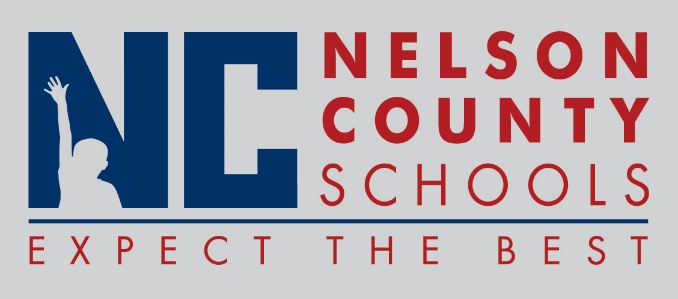 Decision PaperRECOMMENDATION:   	Approve 2017 WHAS Grant for $30,820.00.  Grant is written for Preschool Leader in Me (year 2), Reading Library (preschool) and Chromebooks.RECOMMENDED MOTION:  	I move that the Nelson County Board of Education approve the 2017 WHAS Grant application as written.To:Nelson County Board of EducationFrom:Cheryl Pile, Director of Special Educationcc:Dr. Anthony Orr, SuperintendentDate:Re:WHAS Grant